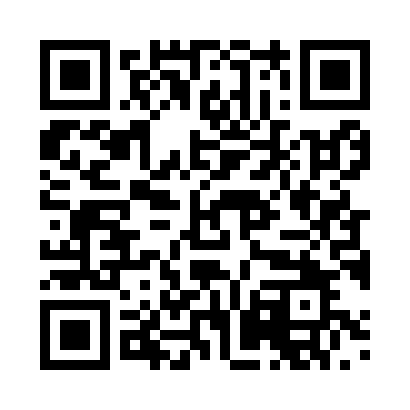 Prayer times for Zootzen, GermanyMon 1 Jul 2024 - Wed 31 Jul 2024High Latitude Method: Angle Based RulePrayer Calculation Method: Muslim World LeagueAsar Calculation Method: ShafiPrayer times provided by https://www.salahtimes.comDateDayFajrSunriseDhuhrAsrMaghribIsha1Mon2:374:451:115:369:3711:382Tue2:374:461:115:369:3611:383Wed2:374:471:125:369:3611:384Thu2:384:481:125:369:3511:385Fri2:384:481:125:369:3511:386Sat2:394:491:125:369:3411:387Sun2:394:501:125:369:3411:378Mon2:404:511:125:369:3311:379Tue2:404:531:125:369:3211:3710Wed2:414:541:135:369:3111:3611Thu2:414:551:135:359:3011:3612Fri2:424:561:135:359:2911:3613Sat2:434:571:135:359:2811:3514Sun2:434:581:135:359:2711:3515Mon2:445:001:135:349:2611:3516Tue2:445:011:135:349:2511:3417Wed2:455:021:135:349:2411:3418Thu2:455:041:135:339:2311:3319Fri2:465:051:145:339:2111:3320Sat2:475:071:145:329:2011:3221Sun2:475:081:145:329:1911:3222Mon2:485:091:145:319:1711:3123Tue2:485:111:145:319:1611:3024Wed2:495:121:145:309:1411:3025Thu2:505:141:145:309:1311:2926Fri2:505:151:145:299:1111:2827Sat2:515:171:145:299:1011:2828Sun2:515:191:145:289:0811:2729Mon2:525:201:145:279:0611:2630Tue2:535:221:145:269:0511:2531Wed2:535:231:145:269:0311:25